INDICAÇÃO Nº 1861/10“Cascalhamento das Ruas José Lopes da Silva e Ernesto Ramelo  bairro Santa Alice.” INDICA ao senhor Prefeito Municipal, na forma regimental, determinar ao setor competente que providencie o cascalhamento das Ruas José Lopes da Silva e Ernesto Ramelo bairro Santa Alice.   JUSTIFICATIVA:Condutores que utilizam as ruas mencionadas acima vieram a este parlamentar, pedir que o mesmo levassem ao conhecimento do Poder Público as condições precárias em que se encontras as mesmas, no entanto se for feito o cascalhamento iriam melhorar e muito as condições das ruas.Plenário “Dr. Tancredo Neves”, em 01 de junho de 2010.DUCIMAR DE JESUS CARDOSO“KADU GARÇOM”-Vereador-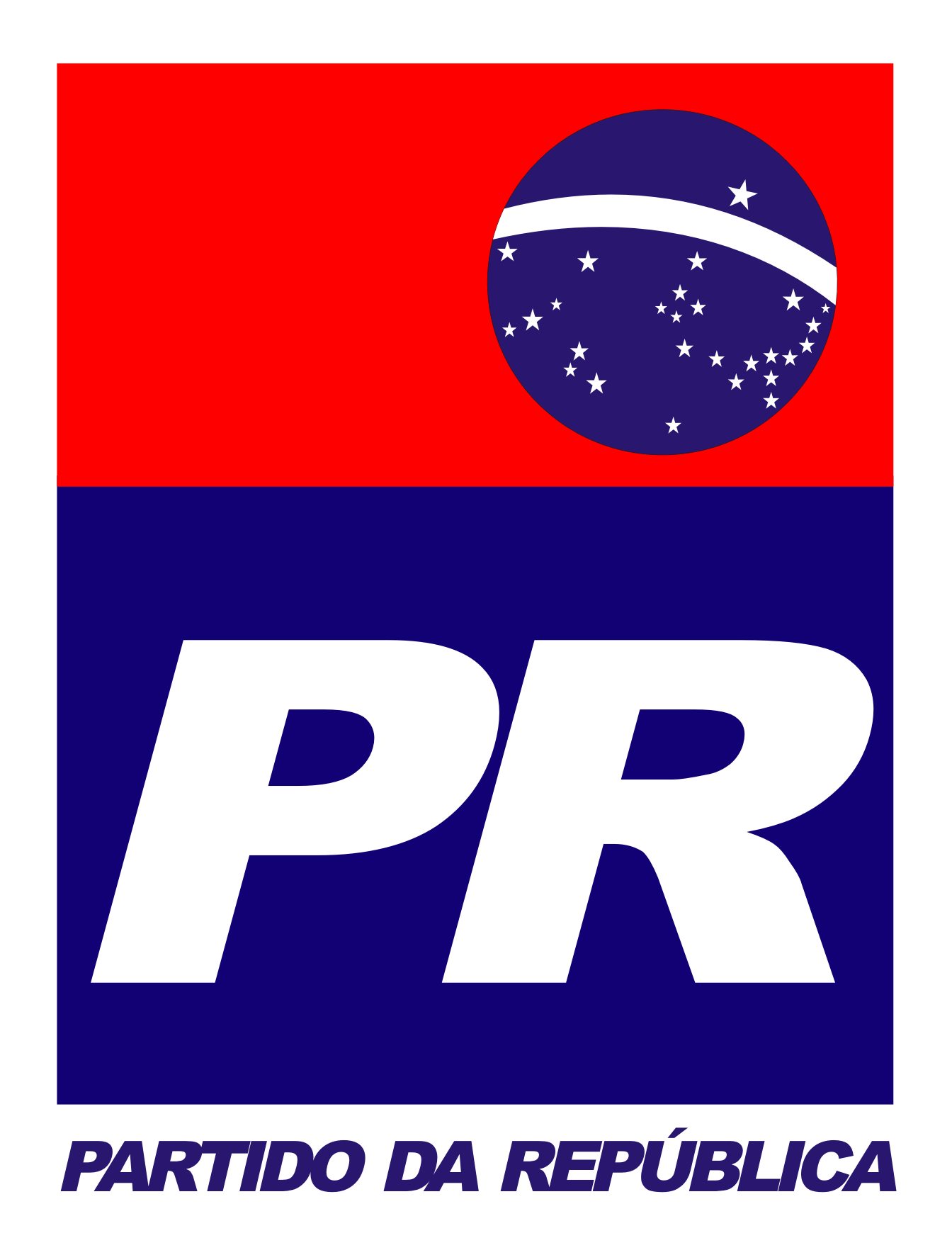 